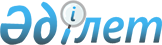 О бюджете Новошульбинского сельского округа Бородулихинского района на 2022-2024 годыРешение маслихата Бородулихинского района Восточно-Казахстанской области от 29 декабря 2021 года № 13-14-VII
      В соответствии с пунктом 2 статьи 9-1, пунктом 2 статьи 75 Бюджетного кодекса Республики Казахстан, подпунктом 1) пункта 1 статьи 6 Закона Республики Казахстан "О местном государственном управлении и самоуправлении в Республике Казахстан", Бородулихинский районный маслихат РЕШИЛ:
      1. Утвердить бюджет Новошульбинского сельского округа на 2022-2024 годы согласно приложениям 1, 2, 3 соответственно, в том числе на 2022 год в следующих объемах:
      1) доходы – 81468 тысяч тенге, в том числе:
      налоговые поступления – 11212 тысяч тенге;
      неналоговые поступления – 0 тенге;
      поступления от продажи основного капитала– 73 тысяч тенге;
      поступления трансфертов – 70183 тысяч тенге;
      2) затраты– 82990,3 тысяч тенге;
      3) чистое бюджетное кредитование – 0 тенге;
      4) сальдо по операциям с финансовыми активами – 0 тенге;
      5) дефицит (профицит) бюджета – - 1522,3 тысяч тенге;
      6) финансирование дефицита (использование профицита) бюджета – 1522,3 тысяч тенге, в том числе:
      используемые остатки бюджетных средств – 1522,3 тысяч тенге.
      Сноска. Пункт 1 - в редакции решения Бородулихинского районного маслихата области Абай от 12.12.2022 № 24-14-VII (вводится в действие с 01.01.2022).


      2. Предусмотреть объем бюджетной субвенции, передаваемой из районного бюджета в бюджет Новошульбинского сельского округа на 2022 год в сумме 41661 тысяч тенге.
      3. Предусмотреть в бюджете Новошульбинского сельского округа на 2022 год целевые текущие трансферты из республиканского бюджета в сумме 3748 тысяч тенге.
      4. Предусмотреть в бюджете Новошульбинского сельского округа на 2022 год целевые текущие трансферты из районного бюджета в сумме 24774 тысяч тенге.
      Сноска. Пункт 4 - в редакции решения Бородулихинского районного маслихата области Абай от 12.12.2022 № 24-14-VII (вводится в действие с 01.01.2022).


      5. Настоящее решение вводится в действие с 1 января 2022 года. Бюджет Новошульбинского сельского округа на 2022 год
      Сноска. Приложение 1 - в редакции решения Бородулихинского районного маслихата области Абай от 12.12.2022 № 24-14-VII (вводится в действие с 01.01.2022). Бюджет Новошульбинского сельского округа на 2023 год Бюджет Новошульбинского сельского округа на 2024 год
					© 2012. РГП на ПХВ «Институт законодательства и правовой информации Республики Казахстан» Министерства юстиции Республики Казахстан
				
      Секретарь районного 

      маслихата 

У. Майжанов
Приложение 1 к решению
Бородулихинского районного 
маслихата
от 29 декабря 2021 года
№ 13-14-VII
Категория
Категория
Категория
Категория
Категория
Категория
Категория
Сумма (тысяч тенге)
Класс
Класс
Класс
Класс
Класс
Класс
Сумма (тысяч тенге)
Подкласс
Подкласс
Подкласс
Подкласс
Сумма (тысяч тенге)
Наименование доходов
Наименование доходов
Сумма (тысяч тенге)
1.ДОХОДЫ
1.ДОХОДЫ
81468
1
Налоговые поступления
Налоговые поступления
11212
01
01
Подоходный налог
Подоходный налог
458
2
2
Индивидуальный подоходный налог
Индивидуальный подоходный налог
458
04
04
Налоги на собственность
Налоги на собственность
10478
1
1
Налоги на имущество
Налоги на имущество
294
3
3
Земельный налог
Земельный налог
1100
4
4
Налог на транспортные средства
Налог на транспортные средства
9084
05
05
Внутренние налоги на товары, работы и услуги
Внутренние налоги на товары, работы и услуги
276
3
3
Поступления за использование природных и других ресурсов
Поступления за использование природных и других ресурсов
276
2
Неналоговые поступления
Неналоговые поступления
0
3
Поступления от продажи основного капитала
Поступления от продажи основного капитала
73
03
03
Продажа земли и нематериальных активов
Продажа земли и нематериальных активов
73
1
1
Продажа земли
Продажа земли
73
 4
Поступления трансфертов
Поступления трансфертов
70183
02
02
Трансферты из вышестоящих органов государственного управления
Трансферты из вышестоящих органов государственного управления
70183
3
3
Трансферты из районного (города областного значения) бюджета
Трансферты из районного (города областного значения) бюджета
70183
Функциональная группа
Функциональная группа
Функциональная группа
Функциональная группа
Функциональная группа
Функциональная группа
Функциональная группа
Сумма
Функциональная подгруппа
Функциональная подгруппа
Функциональная подгруппа
Функциональная подгруппа
Функциональная подгруппа
Функциональная подгруппа
(тысяч тенге)
Администратор бюджетных программ
Администратор бюджетных программ
Администратор бюджетных программ
Администратор бюджетных программ
Администратор бюджетных программ
Программа
Программа
Программа
Наименование
II. ЗАТРАТЫ
82990,3
01
Государственные услуги общего характера
43007
01
Представительные, исполнительные и другие органы, выполняющие общие функции государственного управления
43007
124
124
Аппарат акима города районного значения, села, поселка, сельского округа
43007
001
001
Услуги по обеспечению деятельности акима города районного значения, села, поселка, сельского округа
43007
06
Социальная помощь и социальное обеспечение
15
09
Прочие услуги в области социальной помощи и социального обеспечения
15
124
124
Аппарат акима города районного значения, села, поселка, сельского округа
15
026
026
Обеспечение занятости населения на местном уровне
15
 07
Жилищно-коммунальное хозяйство
7905
03
Благоустройство населенных пунктов
7905
124
124
Аппарат акима города районного значения, села, поселка, сельского округа
7905
008
008
Освещение улиц в населенных пунктах
7315
009
009
Обеспечение санитарии населенных пунктов
590
08
Культура, спорт, туризм и информационное пространство
23850
01
Деятельность в области культуры
23850
124
124
Аппарат акима города районного значения, села, поселка, сельского округа
23850
006
006
Поддержка культурно досуговой работы на местном уровне
23850
12
Транспорт и коммуникации
7129
01
Автомобильный транспорт
7129
124
124
Аппарат акима города районного значения, села, поселка, сельского округа
7129
013
013
Обеспечение функционирования автомобильных дорог в городах районного значения, селах, поселках, сельских округах
7129
044
044
Возврат сумм неиспользованных (недоиспользованных) целевых трансфертов, выделенных из республиканского бюджета
13,4
048
048
Возврат неиспользованных (недоиспользованных) целевых трансфертов
1070,9
III .Чистое бюджетное кредитование
0
IV. Сальдо по операциям с финансовыми активами
0
V. Дефицит (профицит) бюджета
-1522,3
VI. Финансирование дефицита (использование профицита) бюджета
1522,3
8
Используемые остатки бюджетных средств
1522,3
01
01
Остатки бюджетных средств
1522,3
1
1
Свободные остатки бюджетных средств
1522,3Приложение 2 к решению
Бородулихинского районного 
маслихата
от 29 декабря 2021 года
№ 13-14-VII
Категория
Категория
Категория
Категория
Категория
Категория
Сумма (тысяч тенге)
Класс
Класс
Класс
Класс
Сумма (тысяч тенге)
Подкласс
Подкласс
Сумма (тысяч тенге)
Наименование доходов
Сумма (тысяч тенге)
1.ДОХОДЫ
73491
1
1
Налоговые поступления
15593
01
01
Подоходный налог 
1500
2
Индивидуальный подоходный налог 
1500
04
04
Налоги на собственность 
11163
1
Налоги на имущество
341
3
Земельный налог
731
4
Налог на транспортные средства
10091
05
05
Внутренние налоги на товары, работы и услуги
2930
3
Поступления за использование природных и других ресурсов
2930
2
2
Неналоговые поступления
0
3
3
Поступления от продажи основного капитала
135
03
03
Продажа земли и нематериальных активов
135
1
Продажа земли
120
2
Продажа нематериальных активов
15
 4
 4
Поступления трансфертов
57763
02
02
Трансферты из вышестоящих органов государственного управления
57763
3
Трансферты из районного (города областного значения) бюджета 
57763
Функциональная группа
Функциональная группа
Функциональная группа
Функциональная группа
Функциональная группа
Функциональная группа
Сумма(тысяч тенге)
Функциональная подгруппа
Функциональная подгруппа
Функциональная подгруппа
Функциональная подгруппа
Функциональная подгруппа
Сумма(тысяч тенге)
Администратор бюджетных программ
Администратор бюджетных программ
Администратор бюджетных программ
Сумма(тысяч тенге)
Программа
Программа
Сумма(тысяч тенге)
Наименование
Сумма(тысяч тенге)
II. ЗАТРАТЫ
73491
01
Государственные услуги общего характера
39639
1
1
Представительные, исполнительные и другие органы, выполняющие общие функции государственного управления
39639
124
Аппарат акима города районного значения, села, поселка, сельского округа
39639
001
Услуги по обеспечению деятельности акима города районного значения, села, поселка, сельского округа
39639
06
Социальная помощь и социальное обеспечение 
908
9
9
Прочие услуги в области социальной помощи и социального обеспечения
908
124
Аппарат акима города районного значения, села, поселка, сельского округа
908
026
Обеспечение занятости населения на местном уровне
908
 07
Жилищно-коммунальное хозяйство
9971
3
3
Благоустройство населенных пунктов
9971
124
Аппарат акима города районного значения, села, поселка, сельского округа
9971
008
Освещение улиц в населенных пунктах
9350
009
Обеспечение санитарии населенных пунктов
621
08
Культура, спорт, туризм и информационное пространство
16059
1
1
Деятельность в области культуры
16059
124
Аппарат акима города районного значения, села, поселка, сельского округа
16059
006
Поддержка культурно досуговой работы на местном уровне
16059
12
Транспорт и коммуникации
6914
1
1
Автомобильный транспорт
6914
124
Аппарат акима города районного значения, села, поселка, сельского округа
6914
013
Обеспечение функционирования автомобильных дорог в городах районного значения, селах, поселках, сельских округах
6914
III .Чистое бюджетное кредитование
0
IV. Сальдо по операциям с финансовыми активами
0
Приобретение финансовых активов
0
Поступление от продажи финансовых активов государства
0
V. Дефицит (профицит) бюджета
0
VI. Финансирование дефицита (использование профицита) бюджета
0Приложение 3 к решению
Бородулихинского районного 
маслихата
от 29 декабря 2021 года
№ 13-14-VII
Категория
Категория
Категория
Категория
Категория
Категория
Сумма (тысяч тенге)
Класс
Класс
Класс
Класс
Сумма (тысяч тенге)
Подкласс
Подкласс
Сумма (тысяч тенге)
Наименование доходов
Сумма (тысяч тенге)
1.ДОХОДЫ
75270
1
1
Налоговые поступления
17750
01
01
Подоходный налог 
3000
2
Индивидуальный подоходный налог 
3000
04
04
Налоги на собственность 
11702
1
Налоги на имущество
355
3
Земельный налог
760
4
Налог на транспортные средства
10587
05
05
Внутренние налоги на товары, работы и услуги
3048
3
Поступления за использование природных и других ресурсов
3048
2
2
Неналоговые поступления
0
3
3
Поступления от продажи основного капитала
135
03
03
Продажа земли и нематериальных активов
135
1
Продажа земли
120
2
Продажа нематериальных активов
15
 4
 4
Поступления трансфертов
57385
02
02
Трансферты из вышестоящих органов государственного управления
57385
3
Трансферты из районного (города областного значения) бюджета 
57385
Функциональная группа
Функциональная группа
Функциональная группа
Функциональная группа
Функциональная группа
Функциональная группа
Сумма(тысяч тенге)
Функциональная подгруппа
Функциональная подгруппа
Функциональная подгруппа
Функциональная подгруппа
Функциональная подгруппа
Сумма(тысяч тенге)
Администратор бюджетных программ
Администратор бюджетных программ
Администратор бюджетных программ
Сумма(тысяч тенге)
Программа
Программа
Сумма(тысяч тенге)
Наименование
Сумма(тысяч тенге)
II. ЗАТРАТЫ
75270
01
Государственные услуги общего характера
40134
1
1
Представительные, исполнительные и другие органы, выполняющие общие функции государственного управления
40134
124
Аппарат акима города районного значения, села, поселка, сельского округа
40134
001
Услуги по обеспечению деятельности акима города районного значения, села, поселка, сельского округа
40134
06
Социальная помощь и социальное обеспечение 
912
9
9
Прочие услуги в области социальной помощи и социального обеспечения
912
124
Аппарат акима города районного значения, села, поселка, сельского округа
912
026
Обеспечение занятости населения на местном уровне
912
 07
Жилищно-коммунальное хозяйство
10470
3
3
Благоустройство населенных пунктов
10470
124
Аппарат акима города районного значения, села, поселка, сельского округа
10470
008
Освещение улиц в населенных пунктах
9818
009
Обеспечение санитарии населенных пунктов
652
08
Культура, спорт, туризм и информационное пространство
16494
1
1
Деятельность в области культуры
16494
124
Аппарат акима города районного значения, села, поселка, сельского округа
16494
006
Поддержка культурно досуговой работы на местном уровне
16494
12
Транспорт и коммуникации
7260
1
1
Автомобильный транспорт
7260
124
Аппарат акима города районного значения, села, поселка, сельского округа
7260
013
Обеспечение функционирования автомобильных дорог в городах районного значения, селах, поселках, сельских округах
7260
III .Чистое бюджетное кредитование
0
IV. Сальдо по операциям с финансовыми активами
0
Приобретение финансовых активов
0
Поступление от продажи финансовых активов государства
0
V. Дефицит (профицит) бюджета
0
VI. Финансирование дефицита (использование профицита) бюджета
0